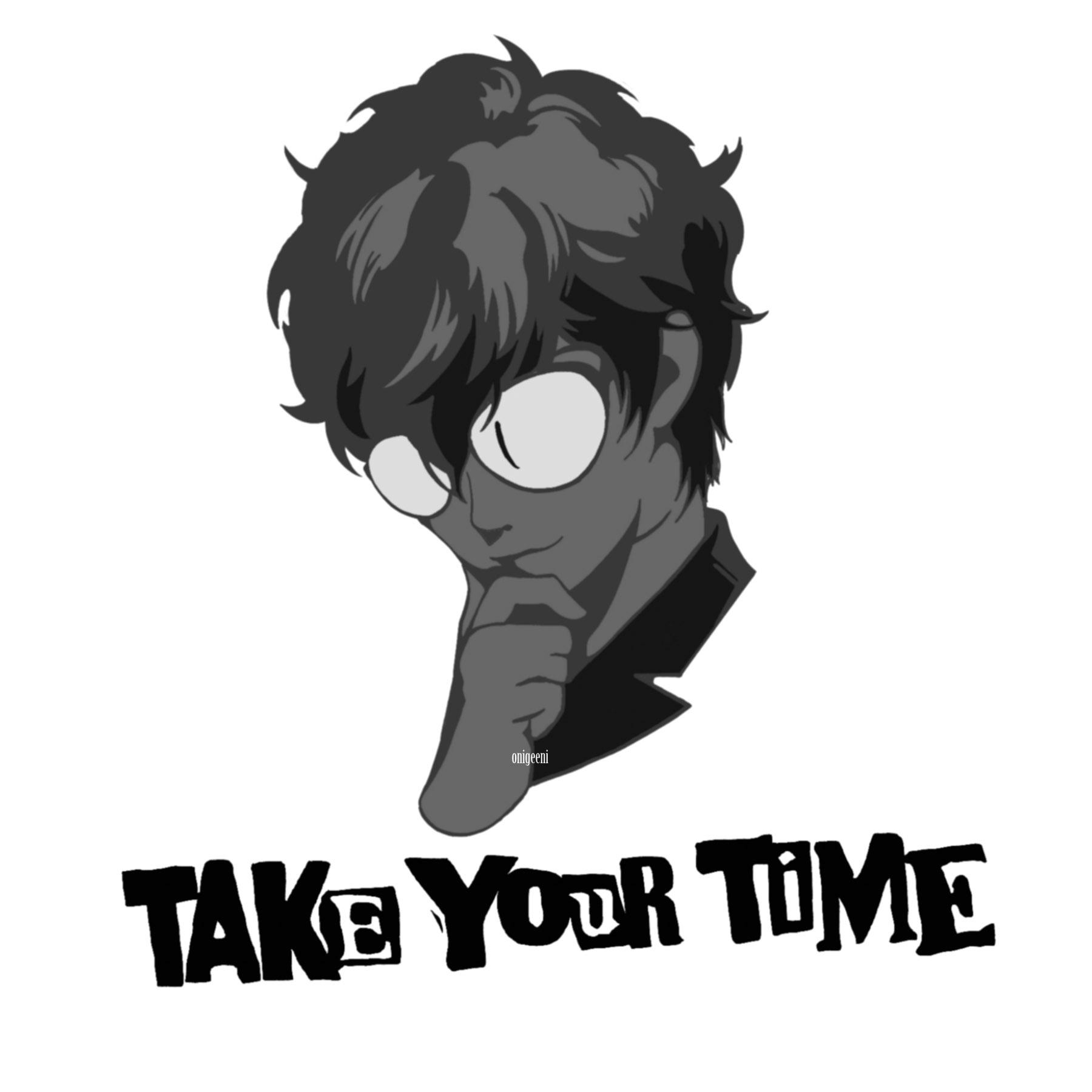 DISCLAIMER: TODAS las actividades en esta guía pueden ser encontradas en el libro de actividades de su curso en las páginas indicadas.
ACTIVITY BOOK, PAGE 4, ACTIVITY 2[ENG] Read the text. Circle the correct answer for each pair of words in bold.[ESP] Lee el texto. Encierra en un círculo la respuesta correcta para cada par de palabras en negrita.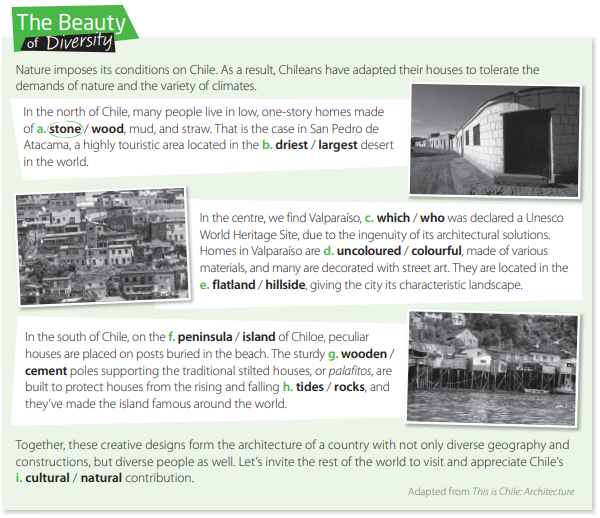 ACTIVITY BOOK, PAGE 4, ACTIVITY 4[ENG] Circle the mistakes. Correct them.[ESP] Encierra en un círculo los errores. Corrígelos.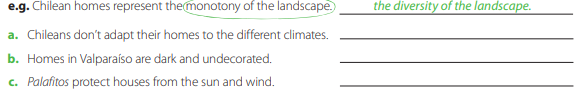 ACTIVITY BOOK, PAGE 5, ACTIVITY 1[ENG] Read the text. Then, complete with the correct present perfect form of the verbs in brackets.[ESP] Lee el texto. Luego, completa con la forma correcta en presente perfecto de los verbos en paréntesis.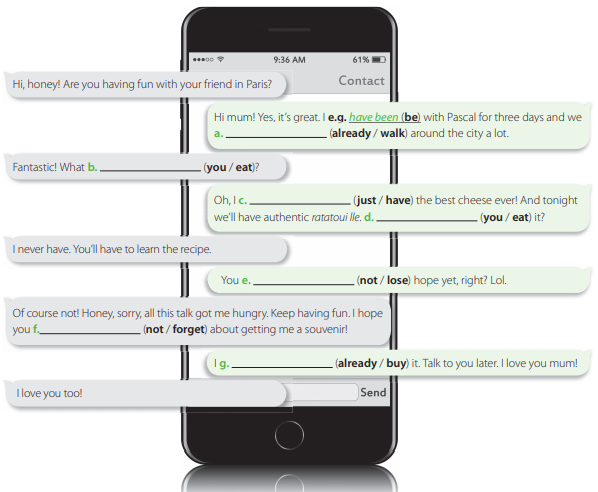 ACTIVITY BOOK, PAGE 5, ACTIVITY 2[ENG] Order these sentences. Add just, yet, or already.[ESP] Ordena estas oraciones. Añade just, yet o already.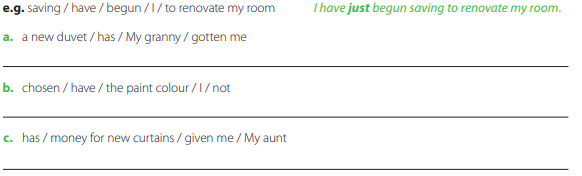 OA9. Comprensión lectora.
OA14. Expresión escrita.